Чемпионат Вологодской области по волейболу среди женских команд.2 тур16-18 февраля 2024 г.								г. Вологда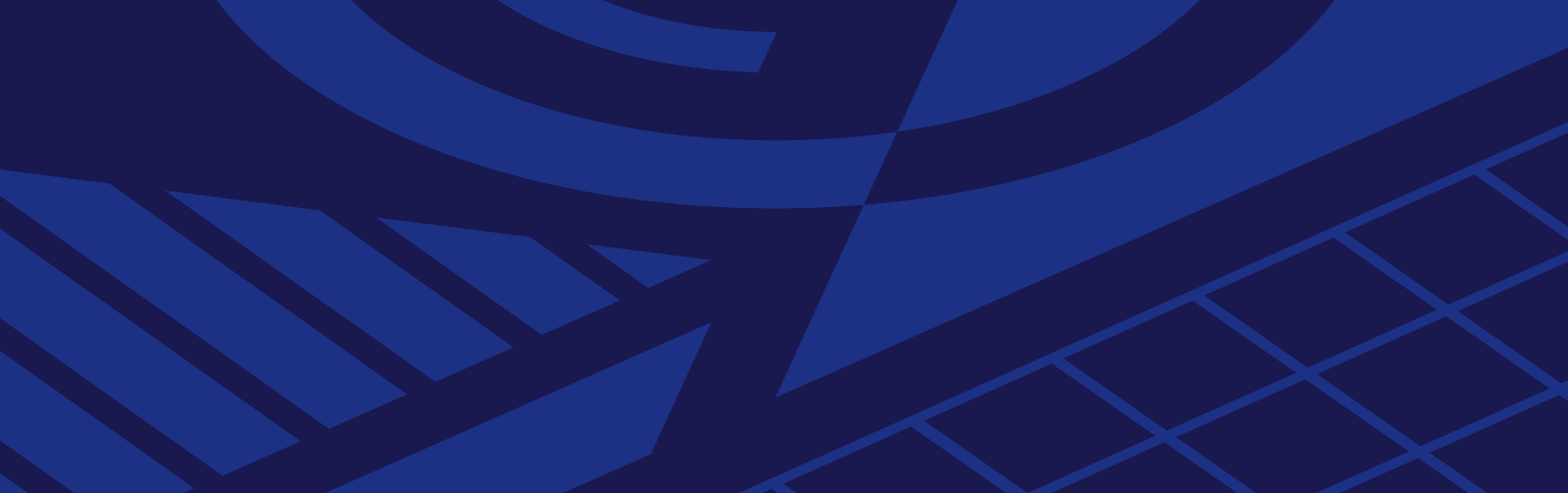 NTeamsPtsMatchesMatchesSetsSetsSetsPointsPointsPointsNTeamsPtsWLWLRatioWLRatio1ЧГУ155015115.0003962341.69232Техногаз12411334.3333872601.48853Динамо932961.5003352631.27384АСК623690.6672593230.80195Алькор3143120.2502153600.59726Коалиция0050150.0002233750.5947